ประกาศองค์การบริหารส่วนตำบลหัวทะเลเรื่อง  การรณค์มาตรการการประหยัดพลังงานองค์การบริหารส่วนตำบลหัวทะเล---------------------------------------		สืบเนื่องจากมติคณะรัฐมนตรีเมื่อวันที่ 20  มีนาคม  2555 ซึ่งมีมติให้หน่วยงานภาครัฐลด การใช้พลังงานลง 10 % โดยให้สำนักงานนโยบายและแผนพลังงานจัดเตรียมระบบรายงานและประมวลผลผ่าน  www.e-report-energt.go.th  และสำนักงานคณะกรรมการพัฒนาระบบราชการการพัฒนาระบบราชการ (ก.พ.ร.)  กำหนดให้ระบบ “มาตรการประหยัดพลังงาน” เป็นตัวชี้วัดประเมินผลการปฏิบัติรารชการ โดยเริ่มตั้งแต่ปีงบประมาณ พ.ศ.2555 มาแล้วนั้นเพื่อให้สามารถลดใช้พลังงานได้อย่างมีประสิทธิภาพ เป็นรูปธรรม และต่อเนื่อง องค์การบริหารส่วนตำบลหัวทะเล จึงจัดทำแผนปฎิบัติการลดใช้พลังงาน  ประจำปีงบประมาณ  2564 ขึ้น เพื่อเป็นกรอบแนวทางให้บุคคากรและหน่วยงานใช้เป็นแนวทางในการดำเนินการและถือปฏิบัติต่อไป  รายละเอียดตามแนบท้ายประกาศฉบับนี้ 		ทั้งนี้ตั้งแต่ วันที่ 4  มกราคม  2564				สั่ง  ณ  วันที่  4  มกราคม   พ.ศ.  2564					   (นายวีรภาส  ตันติปัญจพร)			                นายกองค์การบริหารส่วนตำบลหัวทะเล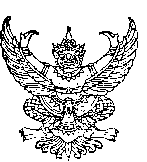 